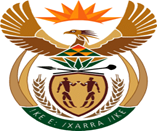 MINISTRY:  JUSTICE AND CORRECTIONAL SERVICESREPUBLIC OF SOUTH AFRICANATIONAL ASSEMBLYQUESTION FOR WRITTEN REPLYPARLIAMENTARY QUESTION NO: 2650DATE OF QUESTION: 26 AUGUST 2022DATE OF SUBMISSION: 09 SEPTEMBER 2022Mr W Horn (DA) to ask the Minister of Justice and Correctional Services: Whether any decision has been made by the National Prosecuting Authority on whether any prosecution will be instituted in respect of case number CAS109/09/2021 opened at Parkweg Police Station about alleged financial crimes committed within the administration of the Mangaung Metropolitan Municipality; if not, what is the reason for the failure to take such a decision; if so, (a) on what date was the decision made and (b) what progress has been made in the prosecution process to date? NW3166EREPLY:The Specialised Commercial Crime Unit in the Office of the Director of Public Prosecutions Free State on 14 July 2022 declined to prosecute because there were no prospects of a successful prosecution. The facts did not disclose any criminal conduct, and the municipality was advised to proceed with the matter internally.END 